Journées de la section AuroreJournée d’étude du 6 novembre 2015 (ouverte à tous) Centre national d’enseignement à distance (CNED)2, avenue René Cassin86360 Chasseneuil-du-Poitou (A proximité du Futuroscope)Accessible en 30 min. depuis Poitiers par les lignes de bus 1, 1E et 1b 
(arrêts départ Gare SNCF et Téléport 2)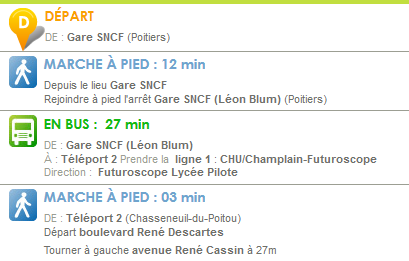 Arrêt gare SNCF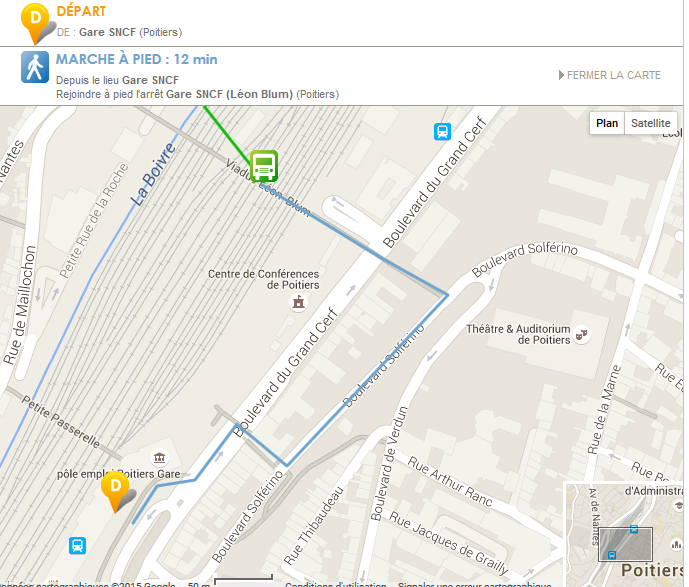 Arrêt Téléport 2 – 2 avenue René Cassin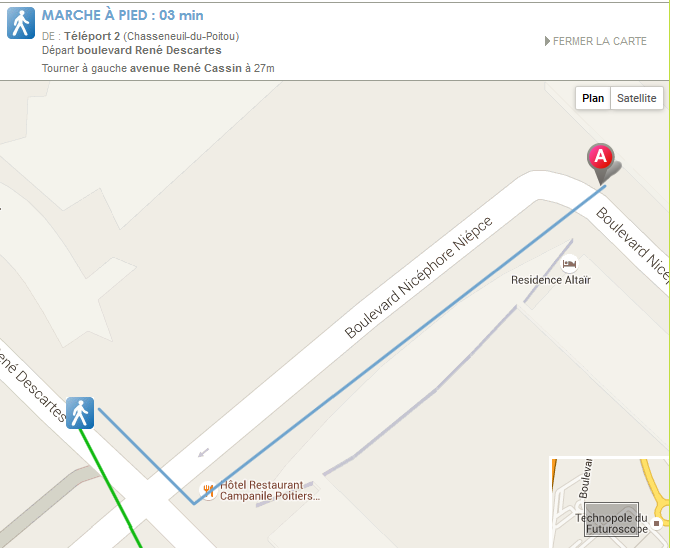 Localisation du site (2 avenue René Cassin)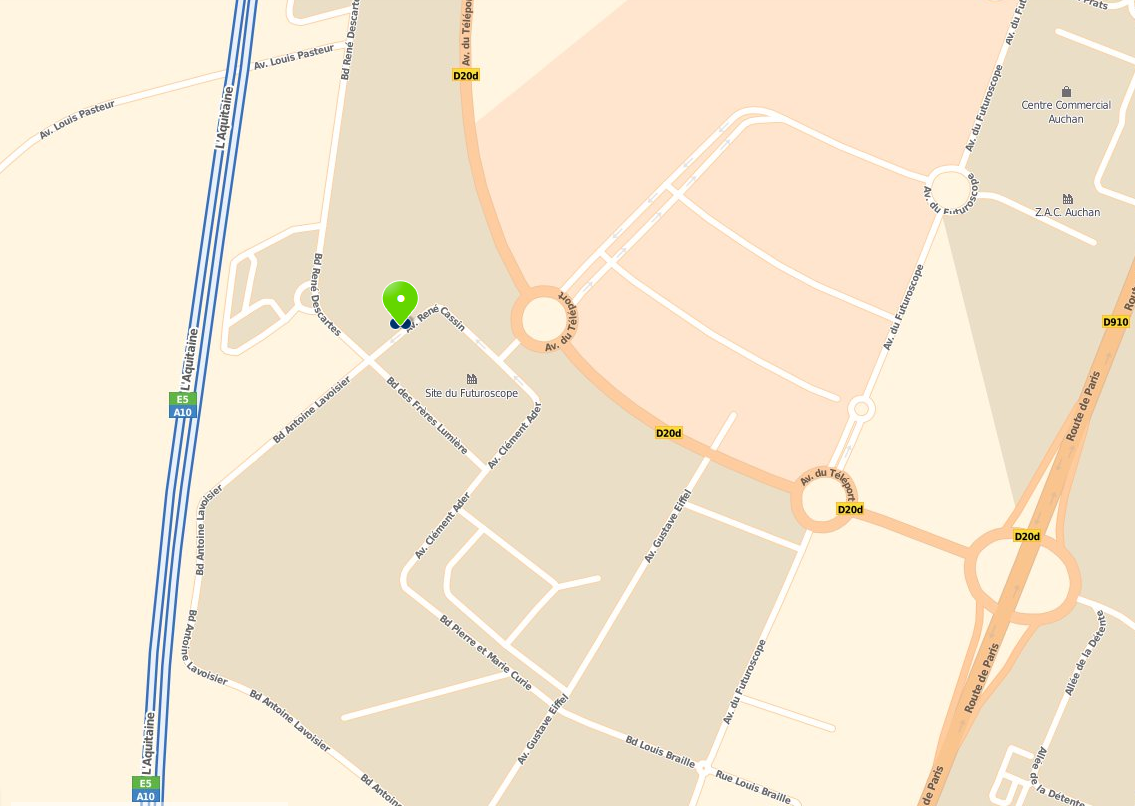 